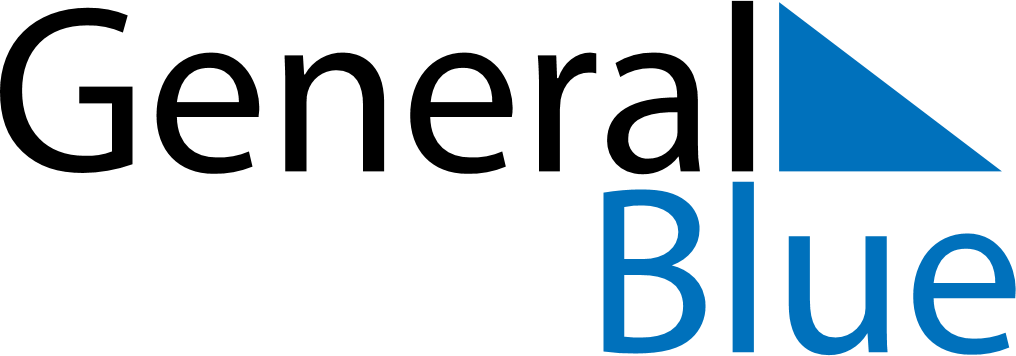 July 2018July 2018July 2018SomaliaSomaliaSundayMondayTuesdayWednesdayThursdayFridaySaturday1234567Independence Day8910111213141516171819202122232425262728293031